                           SELF ACCOMPLISHMENTI hereby declare that all the above said information is true to the best of my knowledge and belief.DUBAI                                                                                             JABSAL                                                                      JABSAL Mob: C/o 0504973598Email : Jabsal.206067@2freemail.com   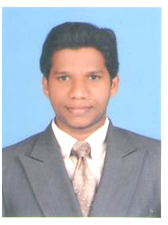 JABSAL Mob: C/o 0504973598Email : Jabsal.206067@2freemail.com   CAREER OBJECTIVE :To acquire a position in the field of Accounts or any related field in your esteemed organization with the opportunity for professional growth where advancement is based upon my knowledge, skill & contribution. Looking for challenging career where my knowledge and skill in accounting.PROFESSIONAL EXPERIENCE :Two Years Experience in Alhind Tours & Travels.  (No.1 IATA Travel agency in India) and one year experience in Buety Store at Calicut.I am working in Accounts department and my key responsibility areas include:-Supplier reconciliation & Client outstanding clearance, matching and follow-upHandling Bank  Reconciliation, Cash Receipts, Cash PaymentsHandling BSP billing, Airline incentives, VMPD, Bsp stocksManaging Invoice sec & giving accounting reports to management.Finalization of Accounts and Other General Accounting activitiesGeneral Ledger Accounting transaction entries,   Preparation of payroll and distribution of salary.Providing necessary documents and assisting in auditing purpose.COMPUTERSKILLS :Operating systems – windows 98, 2000, XP, windows 7 Application package – MS Office, Tally, Deceasy, Peachtree, QuickBooksEDUCATION QUALIFICATION  :ACADEMICB Com – Calicut University (2010)Plus Two – National College Calicut  (2007)S.S.L.C -  G.H.S.S  Beypore,Calicut (2005) TECHNICAL DIFA . Diploma in Indian & Foreign AccountingPERSONAL INFORMATION:Name                   :    JABSAL Sex		:	MaleDate of Birth	:	12/11/1988Nationality	:	indianMarital Status	:	SingleLanguages known   :    English,Malayalam,Hindi